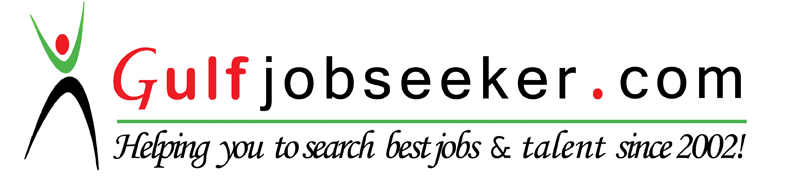 Whats app  Mobile:+971504753686 Gulfjobseeker.com CV No:1564578E-mail: gulfjobseeker@gmail.comQualification StatusQualification Status2005- 20072007 -2012High school(Al-Estiqlal secondary school) Graduated with Bachelor of Dental Surgery(B.D.S.)Degree (October 6 University) Practical ExperiencePractical Experience2012 – 2013Dental Collage, 6 October Hospital-Egypt and completed the Internship year from  01/09/2012   To   31/08/2013LanguageLanguage        Arabic    EnglishNative language speaking and writingTechnical ProficiencyTechnical ProficiencyApplicationsApplicationsMicrosoft Office